KLASA: UP/I 350-05/19-04/6URBROJ: 2170/1-03-05/5-19-6Mali Lošinj, 16. listopada 2019.              Primorsko-goranska županija, Upravni odjel za prostorno uređenje, graditeljstvo i zaštitu okoliša, Ispostava u Malom Lošinju, na temelju odredbe članka 115. stavak 2. i članka 148. Zakona o prostornom uređenju („Narodne novine", br. 153/13, 65/17 i 39/19), rješavajući po zahtjevu HRVATSKE ELEKTROPRIVREDE d.d. iz Zagreba, Ulica Grada Vukovara 37, OIB: 28921978587, zastupane po društvu INTECCO d.o.o. iz Osijeka, Biljska cesta 37, OIB:98858725544, za izdavanje izmjene i/ili dopune lokacijske dozvole, izdaje 	          RJEŠENJE O 1.  IZMJENI I/ILI DOPUNI                                                     LOKACIJSKE DOZVOLE Lokacijska dozvola KLASA: UP/I 350-05/18-03/1, URBROJ: 2170/1-03-05/5-18-6     od 6. lipnja 2018. godine, pravomoćna dana 8. srpnja 2018. godine, izdana po      Primorsko-goranskoj županiji, Upravnom odjelu za prostorno uređenje, graditeljstvo i      zaštitu okoliša, Ispostavi u Malom Lošinju, za zahvat u prostoru izgradnje sunčane      elektrane Orlec Trinket-Istok maksimalne snage do 10 MW, građevine namijenjene      proizvodnji električne energije-fotonaponske elektrane sastavljene od 13 polja      fotonaponskih panela, pet trafostanica, pripadajuće elektroenergetske mreže, internih      kolnih prilaza, ograda  te više pomoćnih građevina u funkciji elektrane (spremišta,      radionice, sanitarni čvorovi, cisterne, septičke jame,  i sl.), na dijelovima k.č. 292/2,      292/26, 3592/1, 3600 te cijeloj k.č. 1527/3, sve u k.o. Orlec, na području Grada Cresa,      u Primorsko-goranskoj županiji, mijenja se u dijelu izreke kako slijedi.Točka I. izreke lokacijske dozvole mijenja se i glasi:           Lokacijska dozvola se izdaje za planirani zahvat u prostoru:            Izgradnja sunčane elektrane Orlec Trinket-Istok maksimalne snage do 10 MW,           građevine namijenjene proizvodnji električne energije-fotonaponske elektrane                    sastavljene od 4 polja fotonaponskih panela, tri interne trafostanice, pripadajuće            elektroenergetske mreže, internih kolnih prilaza, ograda te više pomoćnih građevina u            funkciji elektrane (spremišta, radionice, sanitarni čvorovi, cisterne, septičke jame,  i            sl.), na dijelovima k.č. 292/2 i 3592/1 te cijeloj k.č. 1527/3, sve u k.o. Orlec, na            području Grada Cresa, u Primorsko-goranskoj županiji.                       Obuhvat zahvata je prikazan na situacijskom nacrtu koji je sastavni dio idejnog               projekta. Građevne čestice u obuhvatu zahvata formiraju se kako je određeno           geodetskim elaboratom koji je sastavni dio idejnog projekta ove izmjene i/ili dopune            lokacijske dozvole.            Planirani zahvat u prostoru za kojeg se određuju lokacijski uvjeti definiran je            priloženim idejnim projektom zajedničke oznake INT 04-05/19-IP od lipnja 2019.            godine, kojeg je ovjerio glavni projektant dr. sc. Damir Blažević, dipl. ing. el., broj            ovlaštenja E 2121, iz društva Intecco d.o.o., Osijek, Biljska cesta 37, koji je sastavni            dio ove izmjene i/ili dopune lokacijske dozvole lokacijske dozvole, a sastoji se od               dvije (2) mape;           Mapa I/II – Idejni elektrotehnički projekt, broj mape: IP 04-05/19 od lipnja 2019.      godine, kojeg je izradio i ovjerio ovlašteni inženjer elektrotehnike dr.sc. Damir Blažević,      dipl.ing.el., broj ovlaštenja E 2121, iz društva  Intecco d.o.o., Osijek, Biljska cesta 37,      a sastoji se od šest (6) dijelova:Idejnog elektrotehničkog projekta – Opći dio, broj dijela mape: IP 05-05/19 od lipnja 2019. godine, kojeg je izradio i ovjerio ovlašteni inženjer elektrotehnike dr.sc. Damir Blažević, dipl.ing.el., broj ovlaštenja E 2121, iz društva Intecco d.o.o., Osijek, Biljska cesta 37, Idejnog elektrotehničkog projekta- Elektrotehničke instalacije fotonaponskih polja,broj dijela mape: IP 06-05/19 od lipnja 2019. godine, kojeg je izradio i ovjerio ovlašteni inženjer elektrotehnike dr.sc. Damir Blažević, dipl.ing.el., broj ovlaštenja E 2121, iz društva Intecco d.o.o., Osijek, Biljska cesta 37, Idejnog elektrotehničkog projekta- Elektrotehničke instalacije trafostanice TS1, broj dijela mape: IP 07-05/19 od lipnja 2019. godine, kojeg je izradio i ovjerio ovlašteni inženjer elektrotehnike dr.sc. Damir Blažević, dipl.ing.el., broj ovlaštenja E 2121, iz društva Intecco d.o.o., Osijek, Biljska cesta 37,          -     Idejnog elektrotehničkog projekta- Elektrotehničke instalacije trafostanice TS2,                 broj dijela mape: IP 08-05/19 od lipnja 2019. godine, kojeg je izradio i ovjerio                 ovlašteni inženjer elektrotehnike dr.sc. Damir Blažević, dipl.ing.el., broj ovlaštenja E                 2121, iz društva Intecco  d.o.o., Osijek, Biljska cesta 37,Idejnog elektrotehničkog projekta- Elektrotehničke instalacije trafostanice TS3, broj dijela mape: IP 09-05/19 od lipnja 2019. godine, kojeg je izradio i ovjerio ovlašteni inženjer elektrotehnike dr.sc. Damir Blažević, dipl.ing.el., broj ovlaštenja E 2121, iz društva Intecco d.o.o., Osijek, Biljska cesta 37,Idejnog elektrotehničkog projekta- Elektrotehničke instalacije 35 kV kabelskog dalekovoda „KBDV 35 kV“, broj dijela mape: IP 10-05/19 od lipnja 2019. godine, kojeg je izradio i ovjerio ovlašteni inženjer elektrotehnike dr.sc. Damir Blažević, dipl.ing.el., broj ovlaštenja E 2121, iz društva Intecco d.o.o., Osijek, Biljska cesta 37;           Mapa II/II – Idejni građevinski projekt, broj mape: IP 11-05/19 od lipnja 2019.      godine, kojeg je izradio i ovjerio ovlašteni inženjer građevinarstva mr.sc. Hrvoje      Dragovan, mag. ing. aedif., broj ovlaštenja G 3518, iz društva Intecco d.o.o., Osijek,      Biljska cesta 37, a sastoji se od šest (6) dijelova:Idejnog građevinskog projekta – Opći dio, broj dijela mape: IP 12-05/19 od lipnja 2019. godine, kojeg je izradio i ovjerio ovlašteni inženjer građevinarstva mr.sc. Hrvoje Dragovan, mag. ing. aedif., broj ovlaštenja G 3518, iz društva Intecco d.o.o., Osijek, Biljska cesta 37,Idejnog građevinskog projekta – Građevinski projekt fotonaponskih polja, broj dijela mape: IP 13-05/19 od lipnja 2019. godine, kojeg je izradio i ovjerio ovlašteni inženjer građevinarstva mr.sc. Hrvoje Dragovan, mag. ing. aedif., broj ovlaštenja G 3518, iz društva Intecco d.o.o., Osijek, Biljska cesta 37,Idejnog građevinskog projekta – Građevinski projekt trafostanice TS1, broj dijela mape: IP 14-05/19 od lipnja 2019. godine, kojeg je izradio i ovjerio ovlašteni inženjer građevinarstva mr.sc. Hrvoje Dragovan, mag. ing. aedif., broj ovlaštenja G 3518, iz društva Intecco d.o.o., Osijek, Biljska cesta 37,Idejnog građevinskog projekta – Građevinski projekt trafostanice TS2, broj dijela mape: IP 15-05/19 od lipnja 2019. godine, kojeg je izradio i ovjerio ovlašteni inženjer građevinarstva mr.sc. Hrvoje Dragovan, mag. ing. aedif., broj ovlaštenja G 3518, iz društva Intecco d.o.o., Osijek, Biljska cesta 37,Idejnog građevinskog projekta – Građevinski projekt trafostanice TS3, broj dijela mape: IP 16-05/19 od lipnja 2019. godine, kojeg je izradio i ovjerio ovlašteni inženjer građevinarstva mr.sc. Hrvoje Dragovan, mag. ing. aedif., broj ovlaštenja G 3518, iz društva Intecco d.o.o., Osijek, Biljska cesta 37,Idejnog građevinskog projekta – Građevinski projekt 35 kV kabelskog dalekovoda „KBDV 35 kV“, broj dijela mape: IP 17-05/19 od lipnja 2019. godine, kojeg je izradio i ovjerio ovlašteni inženjer građevinarstva mr.sc. Hrvoje Dragovan, mag. ing. aedif., broj ovlaštenja G 3518, iz društva Intecco d.o.o., Osijek, Biljska cesta 37.       III.   Ostali dijelovi lokacijske dozvole ostaju nepromijenjeni.                                                                OBRAZLOŽENJE	Podnositelj, Hrvatska elektroprivreda d.d. iz Zagreba, Ulica Grada Vukovara 37, OIB: 28921978587, zastupana po punomoćniku društvu „INTECCO“ d.o.o. iz Osijeka, Biljska cesta 37, OIB:98858725544, zatražio je podneskom zaprimljenim 1. 08. 2019. godine, izdavanje izmjene i/ili dopune lokacijske dozvole iz točke I. ovog rješenja, izdane Javnoj ustanovi „Zavod za prostorno uređenje Primorsko-goranske županije“, OIB 08444936466, iz Rijeke, Splitska 2, odnosno podnio je zahtjev za zahvat u prostoru izgradnje sunčane elektrane Orlec Trinket-Istok maksimalne snage do 10 MW, građevine namijenjene proizvodnji električne energije-fotonaponske elektrane sastavljene od 4 polja fotonaponskih panela, tri interne trafostanice, pripadajuće elektroenergetske mreže, internih kolnih prilaza, ograda te više pomoćnih građevina u funkciji elektrane (spremišta, radionice, sanitarni čvorovi, cisterne, septičke jame, i sl.), na dijelovima k.č. 292/2 i 3592/1 te cijeloj k.č. 1527/3, sve u k.o. Orlec, na području Grada Cresa, u Primorsko-goranskoj županiji. Zahtjev je podnesen sukladno Sporazumu o suradnji na projektu „Sunčana elektrana Orlec Trinket“ sklopljenim između HRVATSKE ELEKTROPRIVREDE d.d. iz Zagreb, zastupane po predsjedniku uprave Frani Barbariću, PRIMORSKO-GORANSKE ŽUPANIJE zastupane po županu Zlatku Komadini, i HRVATSKE PROVINCIJE SV. JERONIMA FRANJEVACA KONVENTUALACA SAMOSTANA SV: FRANE-CRES, zastupane po gvardijanu o. Zdravku Tuba.             	Osim promjene u podnositelju zahtjeva, ovom izmjenom reducira se obuhvat zahvata određen u prethodnom postupku lokacijske dozvole, smanjuje se broj fotonaponskih polja i trafostanica, usklađuje se raspored i razmještaj fotonaponskih panela i trafostanica radi optimalizacije i maksimalnog iskorištenja prostora s prilagodbom orijentaciji i reljefu površine na kojoj se planira sunčana elektrana, te određuje nova lokacija građevinske čestice prihvatnog postrojenja namijenjenog za priključenje sunčane elektrane na srednje naponsku mrežu HEP-ODS-a (postrojenje nije predmet ove lokacijske dozvole).Sunčana elektrana predviđena je u području obuhvata površine oko 26,22 ha koje je smješteno u središnjem dijelu otoka Cresa, oko 2 km sjeverno od naselja Orlec, na području lokalnog naziva Trinket, istočno od državne ceste D100 Porozina-Mali Lošinj, te sjeverno od lokalne ceste LC 58097 (D100-Orlec). Granica obuhvata je nepravilnog geometrijskog oblika, pruža se u smjeru Sjever-Jug po prostoru blage udoline. Površina obuhvata namijenjenog za smještaj solarnih panela i platoa trafostanica s prilazima i pomoćnim građevinama iznosi 11,9 ha. Sunčana elektrana podijeljena je u četiri segmenta, tj. fotonaponska polja, od kojih su dva segmenta smještena zapadno od nerazvrstane ceste i dva istočno od nerazvrstane ceste. Sva četiri segmenta povezana su internim niskonaponskim kabelima na interne trafostanice. Zahvatom će se iskorištavati energija sunčevog zračenja za proizvodnju električne energije putem fotonaponskih ćelija, koje kao poluvodički elementi direktno pretvaraju energiju sunčevog zračenja u električnu. Osnovne komponente sunčane elektrane su fotonaponski moduli na nosivim čeličnim elementima i AB temeljima, izmjenjivači i kabelske veze, zaštita od prenapona i nadstruje te transformatorske stanice. Fotonaponski moduli koji se sastoje od niza ćelija, grupiraju se u solarna polja, a više solarnih polja čine solarnu elektranu. Priključna snaga (vršnja snaga) planirane fotonaponske elektrane iznosi 6,5 MW, dok ukupna instalirana snaga fotonaponskih modula iznosi min. 7,32 MW, ovisno o konkretno korištenim fotonaponskim modulima i tehničkom rješenju elektrane. U obuhvatu zahvata predviđeno je više internih kolnih prilaza koji se spajaju na javnu prometnicu, oko 3000 m ograda, tri trafostanice sa više pomoćnih građevina u funkciji elektrane (spremišta, radionice, sanitarni čvorovi, cisterne, septičke jame,  i sl.). Na novoformirnoj k. č. 1527/54 k.o. Orlec, predviđen je poseban zahvat kojim se predviđa izgradnja prihvatnog postrojenja namijenjenog za priključenje sunčane elektrane na srednje naponsku mrežu HEP-ODS-a.U spis je priložena zakonom propisana dokumentacija i to: Punomoć od 28. svibnja 2019. godine, dana od strane podnositelja zahtjeva društvu INTECCO d.o.o. iz Osijeka, Biljska cesta 37, za zastupanje u ovom upravnom postupku.     2.  Tri primjerka idejnog građevinskog projekta iz točke II. izreke lokacijske dozvole.Izjave projektanta o usklađenosti idejnog projekta s prostornim planom:- izjava br:INT 04-05/19-IP od lipnja 2019. godine, izdana i ovjerena po glavnom      projektantu, ovlaštenom i inženjeru elektrotehnike dr.sc. Damiru Blaževiću, dipl.ing.el.,   broj ovlaštenja E 2121, iz društva „Intecco“ d.o.o., Osijek, Biljska cesta 37,                   - izjava br:IP 04-05/19-IP od lipnja 2019. godine, izdana i ovjerena po ovlaštenom            inženjeru elektrotehnike dr.sc. Damiru Blaževiću, dipl.ing.el., broj ovlaštenja E 2121, iz            društva „Intecco“ d.o.o., Osijek, Biljska cesta 37,         - izjava br:IP 11-05/19 od lipnja 2019. godine, izdana i ovjerena po ovlaštenom           inženjeru građevinarstva mr.sc. Hrvoju Dragovanu, mag. ing. aedif., broj ovlaštenja G           3518, iz društva „Intecco“ d.o.o., Osijek, Biljska cesta 37.Potvrda Državne geodetske uprave, Područnog ureda za katastar Rijeka, Ispostave Cres, da je geodetski elaborat br:2019-300 od  06. 08. 2019. godine, izrađen po društvu „Geoprem“ d.o.o., Osijek, Trg Lava Mirskog 1, ovlaštenom inženjeru geodezije Romani Virgej-Durašević, dipl.ing.građ., broj ovlaštenja Geo 156, koji je sastavni dio idejnog projekta, predan na potvrđivanje i ovjeru. Zahtjev je osnovan.U postupku izdavanja lokacijske dozvole utvrđeno je sljedeće:        1. U spisu je priložena propisana dokumentacija iz odredbe članka 127. stavka 2.             Zakona o prostornom uređenju.       2. Idejni projekt je su izradile ovlaštene osobe sukladno odredbama članka 130. Zakona             o prostornom uređenju.       3. Idejni projekt izrađen je na način koji osigurava njegovu jedinstvenost s obzirom na            zahvat u prostoru za koji je izrađen, izrađen na način da je onemogućena promjena             njegova sadržaja odnosno zamjena njegovih dijelova te sa sadržajem i elementima               idejnog projekta sukladno odredbama članaka 131. i 133. Zakona o prostornom             uređenju.        4. Predmetni zahvat u prostoru, prikazan u idejnom projektu u skladu je s Odlukom o             donošenju Prostornog plana Primorsko-goranske županije („Službene novine PGŽ             broj: 32/13, 07/17), a lokacijski uvjeti određeni su prema članku 412., točka 7.             Provedbenih odredbi navedene Odluke. Izdani su posebni uvjeti javnopravnih tijela iz točke II. izreke pravomoćne lokacijske dozvole, te Rješenje Ministarstva zaštite okoliša i prirode, Radnička cesta 80, KLASA:UP/I 351-03/15-08/62, URBROJ:517-06-2-2-2-15-7 od 19. lipnja 2015. godine, o potrebi provedbe Glavne ocjene prihvatljivosi zahvata za ekološku mrežu, i Rješenje istog Ministarstva KLASA:UP/I 612-07/16-60/76, URBROJ:517-07-2-1-16-9 od 28. studenog 2016. godine. o prihvatljivosti zahvata za ekološku mrežu iz točke III. pravomoćne lokacijske lokacijske dozvole KLASA: UP/I 350-05/18-03/1, URBROJ: 2170/1-03-05/5-18-6 od 6. lipnja 2018. godine, koji ostaju na snazi. Strankama u postupku omogućeno je javnim pozivom da izvrše uvid u spis            predmeta prema odredbi članka 142. stavka 2. Zakona o prostornom uređenju, o             čemu je sačinjen zapisnik koji prileže spisu. Na uvid u spis predmeta nije se           odazvao nitko. S obzirom na navedeno, smatra se da je strankama pružena            mogućnost uvida u spis predmeta.Slijedom iznesenog postupalo se prema odredbi članka 146. Zakona o prostornom uređenju, te je odlučeno kao u izreci.Upravna pristojba za izdavanje ovog Rješenja o izmjeni i/ili dopuni lokacijske dozvole plaćena je u iznosu 25.000,00 kuna na račun broj IBAN:HR6923400091800008005 prema tarifnom broju 50. stavak 1. točka 6. Uredbe o tarifi upravnih pristojbi (“Narodne novine” broj  8/17. i 37/17.).Upravna pristojba prema Tarifnom broju 1. i 2. Uredbe o tarifi upravnih pristojbi ("Narodne novine" broj 8/17. i 37/17.) plaćena je u iznosu 70,00 kuna državnim biljezima emisije Republike Hrvatske, koji su zalijepljeni na podnesku i poništeni pečatom ovoga tijela. UPUTA O PRAVNOM LIJEKU: Protiv ovog rješenja može se izjaviti žalba Ministarstvu graditeljstva i prostornoga uređenja, Zagreb, Ulica Republike Austrije 20, u roku od 15 dana od dana njegovog primitka.Žalba se predaje neposredno ili putem pošte preporučeno Primorsko-goranskoj županiji, Upravnom odjelu za prostorno uređenje, graditeljstvo i zaštitu okoliša, Ispostava u Malom Lošinju, Riva lošinjskih kapetana broj 7, a može se izjaviti i usmeno na zapisnik kod ovog tijela.Upravna pristojba na žalbu plaća se prema Zakonu o upravnim pristojbama („Narodne novine“ br. 115/16) u iznosu od 35,00 kn prema Tar. br. 3. Tarife upravnih pristojbi koja je sastavni dio Uredbe o tarifi upravnih pristojbi („Narodne novine“ br. 8/17, 37/17). Stranka se može odreći prava na žalbu u pisanom obliku ili usmeno na zapisnik, od dana primitka prvostupanjskog rješenja do isteka roka za izjavljivanje žalbe. Stranka može odustati od žalbe sve do otpreme rješenja o žalbi.  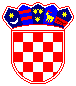 REPUBLIKA HRVATSKA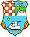 PRIMORSKO-GORANSKA ŽUPANIJAUPRAVNI ODJEL ZA PROSTORNO UREĐENJE,  GRADITELJSTVO I ZAŠTITU OKOLIŠAISPOSTAVA U MALOM LOŠINJU